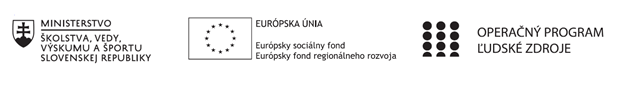 Správa o činnosti pedagogického klubu Príloha:Prezenčná listina zo stretnutia pedagogického klubuPríloha správy o činnosti pedagogického klubu                                                                                             PREZENČNÁ LISTINAMiesto konania stretnutia: ZŠ Sama CambelaDátum konania stretnutia: 3.5.2021Trvanie stretnutia: 3 hodinyZoznam účastníkov/členov pedagogického klubu:Prioritná osVzdelávanieŠpecifický cieľ1.1.1 Zvýšiť inkluzívnosť a rovnaký prístup ku kvalitnému vzdelávaniu a zlepšiť výsledky a kompetencie detí a žiakovPrijímateľZákladná škola Sama Cambela, Školská 14, 976 13 Slovenská ĽupčaNázov projektuZvýšenie kvality vzdelávania na ZŠ Sama Cambela v Slovenskej ĽupčiKód projektu  ITMS2014+312011R070Názov pedagogického klubu 5.6.1. Pedagogický klub - prírodných vied na primárnom stupni s písomným výstupomDátum stretnutia  pedagogického klubu03.05.2021Miesto stretnutia  pedagogického klubuZŠ Sama CambelaMeno koordinátora pedagogického klubuJana KrížováOdkaz na webové sídlo zverejnenej správywww.zsslovlupca.edu.skManažérske zhrnutie:Anotácia: Stretnutie pedagogického klubu prírodovedných vied s cieľom zadefinovať a vybrať najvhodnejšie experimenty pre tému: „roztoky“ z pohľadu ich realizácie na primárnom stupni ZŠ.Kľúčové slová: roztoky, rozpustnosť, nerozpustnosť.Hlavné body, témy stretnutia, zhrnutie priebehu stretnutia: Otvorenie, prezenčná listina,Vysvetlenie základných pojmov,Charakteristika roztokov, výber vhodných experimentov a skúsenosti s nimi, Diskusia, Záver.Zhrnutie: Stretnutie sa konalo v priestoroch budovy 1. stupňa ZŠ – 3.A triedy v čase 13.45 – 16.45. Prítomných privítala koordinátorka klubu a oboznámila s programom. V diskusii sa vyjadrili dvaja členovia klubu s návrhmi najvhodnejších experimentov a ich návrhy boli zapracované. V závere poďakovala prítomným za podnetné pripomienky a stručne zhrnula priebeh stretnutia.Tematika: Rozpustnosť je merateľná vlastnosť látok. Vyjadruje sa rôznymi spôsobmi (napr. hmotnosť rozpustenej látky v 100 g rozpúšťadla alebo hmotnosť rozpustenej látky v 100 g roztoku pri rôznych teplotách. Chemické tabuľky udávajú hmotnosť látky, ktorá sa rozpustí v 100 g rozpúšťadla pri teplote 20 °C za vzniku nasýteného roztoku. Rozpustnosť väčšiny tuhých látok s rastúcou teplotou narastá. Rozpustnosť sa môže udávať v tabuľkách alebo grafickou formou (krivkami rozpustnosti).Závery a odporúčania:Pri téme nasýtené roztoky považujú členovia klubu za dôležité aby žiaci vedeli: - pochopiť rozdiel medzi nasýteným a nenasýteným roztokom,- pripraviť nasýtený roztok zo známych a bežne dostupných látok,- popísať postup zisťovania rozpustnosti látok, - používať vhodnú terminológiu,- získať zručnosti pri realizácii pokusu, - využívať získané poznatky v bežnom živote, - uviesť príklady rozpustných a nerozpustných látok v domácnosti,- vykonať podľa postupu žiacky pokus.Vypracoval (meno, priezvisko)Jana KrížováDátum3.5.2021PodpisSchválil (meno, priezvisko)Eva ŽaloudkováDátum3.5.2021PodpisPrioritná os:VzdelávanieŠpecifický cieľ:1.1.1 Zvýšiť inkluzívnosť a rovnaký prístup ku kvalitnému vzdelávaniu a zlepšiť výsledky a kompetencie detí a žiakovPrijímateľ:Základná škola Sama Cambela, Školská 14, 976 13 Slovenská ĽupčaNázov projektu:Zvýšenie kvality vzdelávania na ZŠ Sama Cambela v Slovenskej ĽupčiKód ITMS projektu:312011R070Názov pedagogického klubu:5.6.1. Pedagogický klub - prírodných vied na primárnom stupni s písomným výstupomč.Meno a priezviskoPodpisInštitúcia1.René KováčikZŠ Sama Cambela2.Jana KrížováZŠ Sama Cambela3.Eva ŽaloudkováZŠ Sama Cambela